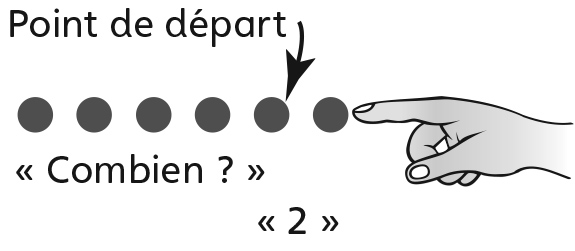 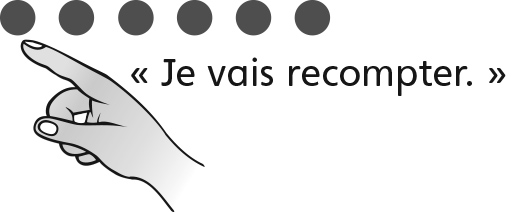 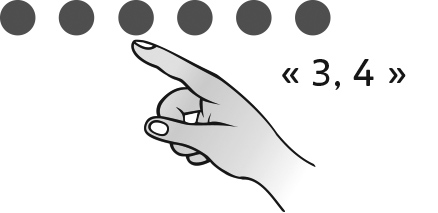 Comportements et stratégies : compterComportements et stratégies : compterComportements et stratégies : compterL’élève a de la difficulté à dire la suite du dénombrement.« 1, 2, 3, 5, 4, 7, 8... »L’élève dit le nombre entre ses « touchers » de billes ou ne dit pas le nombre à chacune des billes qu’il compte.L’élève perd le compte, oublie des billes ou les compte plus d’une fois.Observations et documentationObservations et documentationObservations et documentationL’élève recompte lorsqu’on lui demande « Combien? » L’élève obtient un résultat différent lorsqu’il compte les billes dans un ordre différent. L’élève compte le nombre de billes correctement 
et se rend compte que le dernier nombre qu’il dit représente la quantité totale (cardinalité).Observations et documentationObservations et documentationObservations et documentation